SPETT. 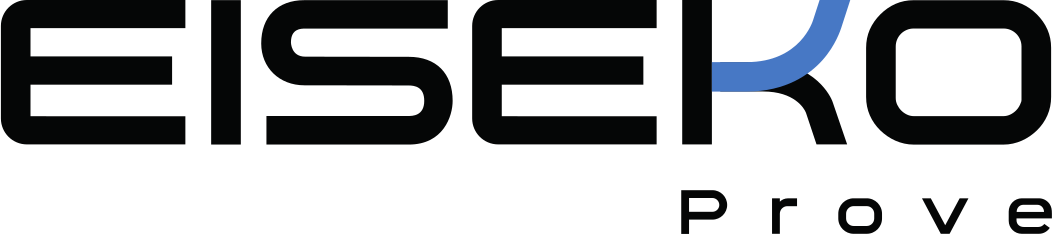 Viale del Lavoro 16, 37036 - San Martino Buon Albergo – VR(1) A seconda del materiale da sottoporre a prova occorre indicare le seguenti caratteristiche: Aggregati: requisiti generali di granulometria, tipologia di materiale (alluvionale o frantumato) ecc… - Leganti idraulici: denominazione o composizione del cemento ecc.. -Laterizi: mattone o blocco (pieno, semipieno, forato), dimensioni, n° lotto, luogo e posizione del prelievo, ecc…
Il richiedente SOTTOSCRIVE anche le NORME GENERALI del laboratorio, l’allontanamento dei provini distrutti, dopo 30 giorni dall’emissione del certificato salvo diverse indicazioni, ed autorizza infine il trattamento elettronico dei dati personali soggetti all’art. 10 L.625/96 e s.m.i. esclusivamente ai fini contabili e fiscali ed esprime il consenso alla ricezione delle fatture a mezzo posta elettronica all’indirizzo sopra espresso, ai sensi dell’art. 21 del DPR 633/72. come modificato dal DL 20 febbraio 2004 n. 52.MODULO DI RICHIESTA DI PROVE: obbligatoria la firma ed il timbro in originale del Direttore dei Lavori, in alternativa può essere inviato via PEC prima della consegna dei provini al laboratorio. La mancanza del riferimento obbligatorio al verbale di prelievo verrà annotata sul certificato di prova. Il committente dichiara di conoscere le tariffe e le norme generali del Laboratorio e si impegna a rispettarle. I risultati di prova saranno comunicati solo attraverso certificato o RdP. Il materiale non accompagnato da richiesta di prova verrà RESPINTO. La mancata SOTTOSCRIZIONE DEL D.L. SARA’ ANNOTATA SUL CERTIFICATO/RdP e rende non valido il documento ai fini del DM 17/01/18.IL MODULO VA COMPILATO OBBLIGATORIAMENTE IN TUTTE LE SUE PARTI. DIVERSAMENTE IL MATERIALE VERRA’ RESPINTO.AGGREGATI/TERRE Massa volumica apparente in mucchio e % dei vuoti intergranulari Analisi granulometrica e contenuto di fini Indice di forma ed indice di appiattimento AGGREGATI/TERRE Massa volumica reale dei granuli ed assorbimento d’acqua Resistenza alla frammentazione (Los Angeles)  Resistenza all’usura (Micro Deval) AGGREGATI/TERRE Valore del blu di metilene Resistenza al gelo-disgelo Reattività agli alcaliAGGREGATI/TERRE Contenuto di sostanza organica Contenuto di carbonati nei fini Equivalente in sabbia Classificazione dei costituenti aggregati grossi riciclati Percentuale di particelle frantumate negli aggregati grossi Limiti di atterberg Classifica delle terre UNI 11531-1LEGANTI  Prova di indeformabilità (Le Chatelier) Prova di presa Finezza di macinazioneIDRAULICI  Prova di resistenza su malta plastica Prova di resistenza su malta induritaELEMENTI PER MURATURA Percentuale di foratura ed area media della sezione di un foro  Compressione in direzione dei fori  Compressione in direzione trasversale ai fori ELEMENTI PER MURATURA Durabilità ai cicli gelo-disgelo Assorbimento d’acqua Dilatazione per umiditàELEMENTI PER MURATURA Verifica dimensionale elementiN° provini Descrizione provino (1) Data prelievo o fabbricazione Contrassegno o sigla VERBALE DI ACCETTAZIONE(COMPILAZIONE A CURA EISEKO PROVE)VERBALE DI ACCETTAZIONE(COMPILAZIONE A CURA EISEKO PROVE)TIMBRO E FIRMA IN ORIGINALE DEL DIRETTORE DEI LAVORINUMEROTIMBRO E FIRMA IN ORIGINALE DEL DIRETTORE DEI LAVORIDATATIMBRO E FIRMA IN ORIGINALE DEL DIRETTORE DEI LAVORI